8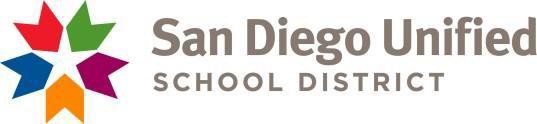 Índice:Bienvenida y agradecimientoInicio a su servicio como representante de GATE DACDónde comenzar cuando necesite ayuda o tenga preguntasQué puede hacer un representante de GATE DAC para ayudar en una junta de padres de GATEReuniones de padres de GATE de plantel escolarPosible orden del día para la junta de otoño de los padres de GATEHoja de registro para las juntas de GATECalendario de juntas de 2018-2019 de GATE DACGifted and Talented Education	Department of Leadership and Learning www.sandi.net/GATEBienvenida y AgradecimientoBienvenido a la Comunidad de Educación para Alumnos Dotados y Talentosos (GATE). Gracias por compartir su tiempo y talentos para garantizar que cada alumno del Distrito Escolar Unificado de San Diego tenga la oportunidad de aprender y crecer a su máximo potencial.Sus conocimientos y capacidad de comunicarse con otros padres y maestros de su plantel escolar son un recurso invaluable.El objetivo de DAC es ayudar a los padres, educadores y personas encargadas de tomar decisiones públicas a que reconozcan, valoren y apoyen las habilidades y los talentos de nuestros niños y jóvenes identificados como dotados.Este año, como Representante de GATE DAC de su escuela, usted participará activamente en fomentar la participación de padres y en el crecimiento de la Comunidad de Educación para Alumnos Dotados y Talentosos de su escuela y de nuestro distrito. Como representante de su plantel escolar, usted tendrá el único voto para su escuela sobre cualquier tema por el que se vote. Usted será parte de un grupo que incluye padres representantes de cada plantel escolar del Distrito Escolar Unificado de San Diego representando a todos los alumnos de tercero a doceavo grado identificados como dotados.El GATE DAC se reúne mensualmente durante el ciclo escolar para compartir información de interés para los padres sobre el programa, las prácticas y los eventos de GATE del distrito. Los representantes de GATE DAC son el conducto que a su vez llevan esta información a cada plantel escolar y comparte las preguntas e inquietudes de cada plantel con la comunidad general. La representación en el GATE DAC es una ventaja valiosa tanto para las escuelas como para los padres.No se requiere tener experiencia en la Educación para Alumnos Dotados y Talentosos para ser un representante escolar del GATE DAC y la mayoría de los padres sienten que el GATE DAC es sumamente informativo y gratificante. Así que nuevamente gracias por su participación y compromiso a nuestros alumnos y el GATE DAC.¡Inicie su servicio como representante de GATE DAC!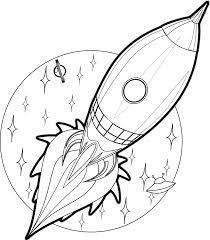 Como representante de GATE DAC de su plantel, usted será la persona con la cual todos padres de familia se pondrán en contacto y su responsabilidad será coordinar la comunicación de información entre el distrito escolar, la escuela y los padres. Su responsabilidad es asistir e informar sobre las reuniones mensuales de GATE DAC, ayudar a organizar las reuniones de padres de GATE en su plantel y facilitar la comunicación entre la escuela y los padres de GATE.La siguiente es una lista de sugerencias respecto a las actividades que le ayudarán a que su permanencia en el puesto de representante de Comité Consultivo del Distrito de GATE sea un éxito:Durante las primeras cuatro semanas de clases:Preséntese con el administrador encargado del programa GATE en su plantel. Probablemente sea el director a nivel de primaria, o un subdirector a nivel intermedio o de preparatoria. Ayude a establecer dos fechas para las Juntas de Padres de GATE, una a finales de otoño y una en la primavera. Solamente querrá apartar la fecha en el calendario maestro para reservar el auditorio, la cafetería o la biblioteca para una reunión de una hora y media por la tarde.Solicite un buzón de correo de la escuela. Conozca al personal de la oficina escolar de su plantel. El personal también le debe permitir usar su copiadora y papel para imprimir volantes informativos con relacionados a las actividades de GATE o ayudarle a publicarlos en el sitio web de la escuela o PeachJar.Pregunte en la oficina quién es el Líder del Equipo de GATE y preséntese.Esta persona puede ser muy útil para planificar las juntas de padres y hacer sugerencias sobre las necesidades de GATE del plantel, asimismo para difundir información a los padres.Ofrezca su información de contacto al Líder del Equipo de GATE y a otros maestros de GATE como un punto de contacto para personas que tengan preguntas y deseen participar.Entérese cuando se llevan a cabo las reuniones mensuales de SSC (Comité Gubernativo de Plantel). Aun cuando no pueda comprometerse a serrepresentante del comité SSC, usted tiene permitido asistir como representante de GATE de su plantel. El comité SSC toma decisiones respecto al presupuesto del plantel. Si usted no tiene tiempo de asistir, reclute a otro padre de GATE para asistir en su lugar (o pídale a alguien que ya tiene un puesto de representante de SSC que le dé un informe de las reuniones).Durante los primeros 2 meses:Invite a los padres de familia de GATE de su escuela a asistir a las juntas mensuales de GATE DAC. Las fechas de las juntas están disponibles en el sitio web de GATE. Esto les ayudará a entender lo que está ocurriendo al nivel distrital y a aprender más sobre el programa GATE.Abra la comunicación con los padres de familia de GATE. Entérese como prefiere comunicarse el personal escolar con los padres (por ejemplo, sitio web, boletines escolares, PeachJar, Knstella, llamadas telefónicas Parent Connect, periódicos murales, etc.).Preséntese al PTA y entérese cómo puede ser parte de sus eventos y comunicaciones.Solicite una mesa de información en eventos escolares tales como “La Noche de Regreso a Clases”, la noche de película, la noche de ciencias, festivales, etc. Redacte un cartelón para publicar información sobre las actividades de GATE o exhibir trabajos de los estudiantes.Participe a nivel de agrupación escolar.Conozca a los otros representantes de GATE DAC de su agrupación escolar y trabaje en colaboración con ellos para celebrar eventos conjuntos en los que participen varias escuelas. Estudie el proceso de inscripción de su agrupación escolar y entérese de cuándo se llevan a cabo las reuniones de agrupación para que usted pueda participar representando al programa GATE y sus necesidades e informe a los otros representantes.Edúquese.Explore el sitio de web de GATE www.sandiegounified.org/gifted-and-talented-education-gate.Encuentre el organigrama en www.sandiegounified.org/district-organization-chart(El Departamento de GATE está bajo la supervisión de Jim Solo, Director Ejecutivo de Liderazgo y Aprendizaje y las valoraciones e identificación de GATE está bajo el Director Ejecutivo de Educación Especial). Entérese quién es su superintendente de área y representante de la Mesa Directiva de Educación.Aprenda sobre los alumnos dotados y talentosos y las mejores prácticas.Visite estos sitios web: Asociación Nacional para Niños Talentosos nagc.orgAsociación de California para Niños Talentosos cag.org, Hoagies Gifted hoagiesgifted.org, Necesidades Sociales y Emocionales de los Niños Talentosos sengifted.org.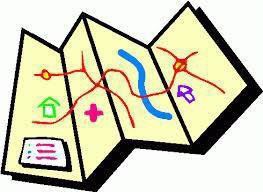 Dónde comenzar cuando necesite ayuda o tenga preguntas:*Aviso: muy rara vez tendrá que ir más allá del nivel de administradores.Incluimos la jerarquía completa como información.Comience con:1.) El sitio web de GATEwww.sandiegounified.org/gifted-and-talented-education-gate2.) El maestro de su hijo3.) El Líder del Equipo de GATE de su plantel escolar4.) El administrador de su plantelescolar (director escolar) 5.) El psicólogo de la escuela6.) El Departmento de Liderazgo y AprendizajeThe Department of Leadership and Learning (619) 725-8115 smedina1@sandi.net ¿Qué puede hacer un representante del DAC para ayudar con una junta de padres de GATE?Comunicarse. Hable con el director escolar o con el Líder del Equipo de GATE para averiguar cuándo está programada la junta para padres de GATE de otoño (por lo general se programa para finales de septiembre o principios de octubre) y ofrezca su ayuda. Puede ofrecer ayuda de una o más de las siguientes maneras (no necesita hacerlo todo usted, reclute a otros padres que le ayuden). Recuerde, mientras más pueda hacer, más alivia usted a los maestros para que puedan invertir su tiempo en actividades del aula.Anuncie la junta. Redacte un volante para publicación en PeachJar(o sitio web escolar). Pídale al director que revise y apruebe su borrador de volante o pídale al personal oficinista que lo copie para ser distribuido a las familias y los maestros de GATE de la manera apropiada.Prepare una breve declaración. Como representante de GATE DAC, usted debe anticipar decir algunas palabras durante la junta sobre qué es GATE DAC, cómo planea informar a los padres de lo que uno aprende ahí y cómo pueden comunicarse con usted con preguntas o inquietudes.Obtenga hojas informativas. Haga copias o pídale a alguien de la escuela que haga copias de hojas informativas dependiendo del tamaño de la audiencia esperada.Por lo regular, estas hojas informativas son noticias que usted conseguirá en las juntas de GATE DAC o del sitio web, volantes para Conferencias Distinguidas, talleres y otros avisos.Haga preparativos para tener refrigerios. Aunque no es algo necesario, quizá desee hacer preparativos para tener algunos refrigerios sencillos ya sea antes o después de la junta. Esto les da a los padres y al personal la oportunidad de platicar informalmente. Recuerde que servir refrigerios aumenta el trabajo y requiere la ayuda de padres.Preparación y limpieza. Acomodar sillas, organizar tabla sujetapapeles y lista de asistencia (y bolígrafos), ayudar a preparar la computadora portátil, presentaciones PowerPoint y pantalla de proyección, distribuir volantes, saludar a los invitados, etc.Ser fiable. Cualquiera que sea el papel que termine desempeñando, asegúrese de darle seguimiento. Termine sus trabajos con prontitud y notifique a los demás cuándo haya terminado. Esto le dice al personal que puede contar con usted y que sabe trabajar en equipo.Juntas de GATE para Padres del Plantel EscolarRazones para llevar a cabo juntas de padresDemostrar el compromiso de la escuela hacia su programa GATEExplicar lo que el programa GATE de la escuela está haciendo por los alumnos identificados como dotadosPresentar a los maestros de GATE y sus planes de estudioInformar a los padres dónde pueden obtener informaciónadicionalPresentar el concepto de necesidades sociales y emocionales (y académicas)Permitir a los padres de alumnos identificados como dotados establecer comunicación entre ellos y crear una comunidadPreguntas que se deben contestar¿Cuáles son las características típicas de alumnos identificados como dotados (para los grados de la escuela)?¿Cómo se pueden convertir en ventajas estas características?¿Qué estructuras necesitan establecerse para asegurar que los alumnos identificados como dotados estén recibiendo instrucción diseñada para mejor satisfacer sus necesidades?¿Cuáles son las opciones de programas de GATE del plantel?¿Cómo se diferencian las clases de GATE? ¿Qué notarán los padres?¿Cómo podemos apoyar a los niños con las necesidades tanto académicas como sociales y emocionales?¿Quién puede ayudar con preguntas sobre la virtud de ser dotado, la educación para alumnos dotados y el trabajo de los padres?Una junta exitosa requiereSolicitar la asistencia del director escolar, Líder de Equipo de GATE maestros de GATE y representantes de DACTrabajar con el director y Líder de Equipo de GATE para anunciar la reunión por anticipado y comunicarse con los padres por medio de volantes, correo electrónico y sistema de teléfonos Parent ConnectExplicar cómo y por qué GATE es diferente a un salón regular de clasesDar detalles específicos sobre las diferencias del plan de estudios proporcionando ejemplos de trabajo estudiantil sin hablar sobre las necesidades específicas de alumnos individuales.Presentar oportunidades específicas de participación de padres,incluyendo ayuda en los eventos escolares y del aulaPosible Orden del Día para la Junta de Otoño de Padres de GATEOrden del DíaApertura y Bienvenida	DirectorPresentación del Líder del Equipo de GATE¿Por qué las clases de GATE?	Líder del Equipo GATEOrganización de los programas de GATE de nuestro plantel escolarModificaciones al plan de estudios para la instrucción diferenciadaPresentación del Equipo de GATEPanorama General del Programa GATE	Miembros Individualesdel Equipo de GATEFunción del GATE DAC	Representante del GATE DACFechas ImportantesPrograma Didáctico	Maestros de GATEDividirse en grupos pequeños por clase para hablar sobre el plan de este añoFecha  	Junta de GATELista de asistenciaFavor de escribir claramente en letra de moldeJuntas del DAC del 2018-2019:Las reuniones se celebrarán el segundo lunes de cada mes de 6:30 a 8:00 pm en el auditorio del Centro de Padres Harold Ballard en Old Town.Guardería infantil, estacionamiento e interpretación en español gratuita.Septiembre 10. 2018Octubre 8, 2018Noviembre 5, 2018Diciembre 10, 2018 – Comité Ejecutivo(Todos son bienvenidos pero no habrá guardería infantil o interpretación disponible esta fecha)Enero 14, 2019Febrero 11, 2019Marzo 11, 2019Abril 8, 2019Mayo 13, 2019Junio 10, 2019 – Comité Ejecutivo(Todos son bienvenidos pero no habrá guardería infantil o interpretación disponible esta fecha)Comuníquese con: Mary Ann Hawke, Presidente GATE DAC hawkema@gmail.comBallard Parent Center Auditorium - 6:30-8:00PM2375 Congress St.San Diego, CA 92110NombreCorreo electrónicoEscuela